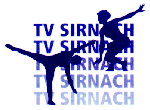 Du hast Freude an:Sport, Spiel, Spass und Geselligkeit?…dann komm doch zu uns in die Damenriege Sirnach!Neu ab dem 13. Januar 2016 bieten wir Trainings in einer Turngruppe an, welche nicht an Wettkämpfen teilnimmt. Im Mittelpunkt stehen die Bewegung, der Spass und miteinander abwechslungsreiche Abende zu verbringen.Wann	jeweils Mittwochs, 20.00 bis 21.30 UhrWo	Turnhalle Grünau, SirnachAnsprechperson	Tanja Steinmann	076 408 00 96Damen zwischen 15 und 40 Jahren, welche auch an Vereinswettkämpfen vollen Einsatz geben wollen, sind in unserer "Stammgruppe" genau richtig!Wir turnen jeweils am	Donnerstag, 20.00 bis 22.00 Uhrebenfalls in der	Turnhalle Grünau, SirnachInfos erhältst du von	Joy Kayser, Oberturnerin	079 258 44 65	Stefanie Andres, Präsidentin	079 698 30 09Schau doch einfach bei uns vorbei. Wir freuen uns auf dich!